どうして妊娠すると妊娠糖尿病になりやすいのでしょう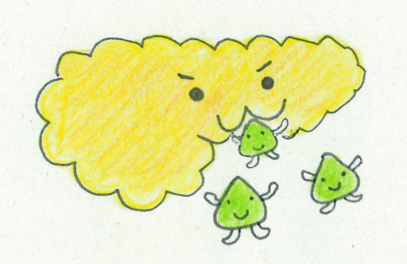 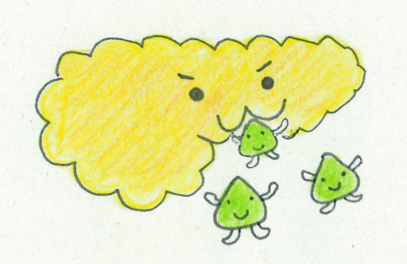 